                          Scribbling Machines       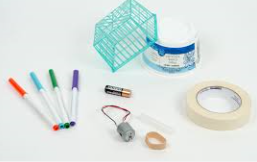 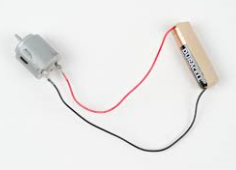 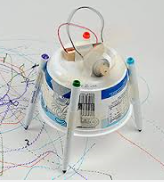 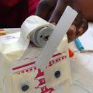 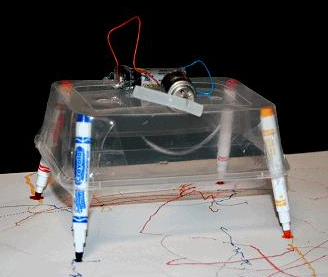 